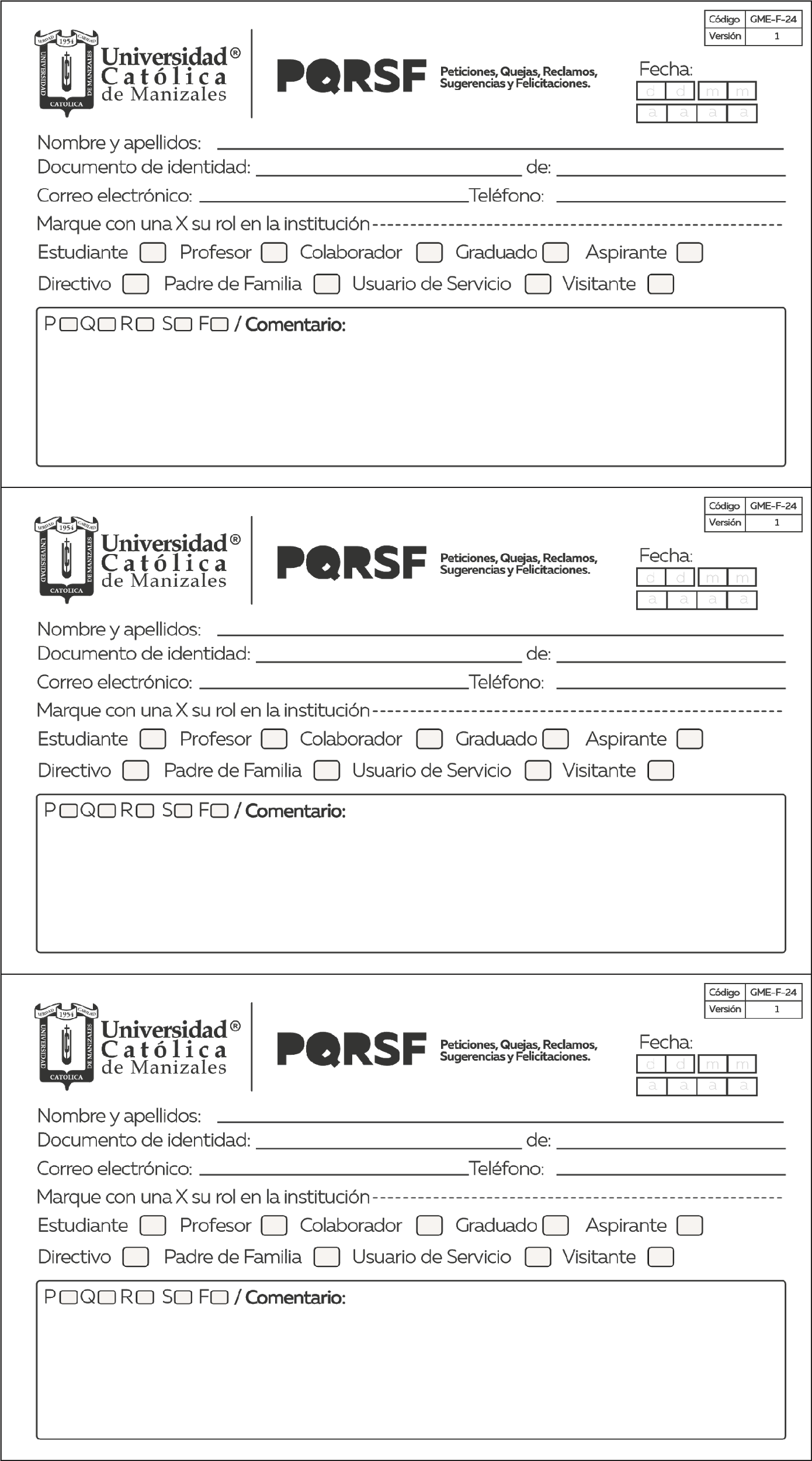 CONTROL DE CAMBIOS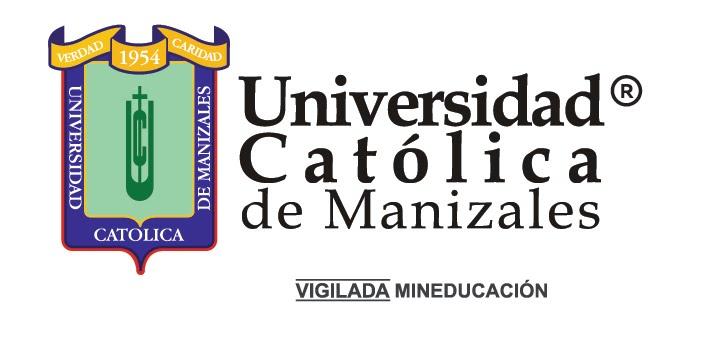 PQRSFCódigoGME-F-24PQRSFVersión1PQRSFPágina1 de 1ElaboróRevisóAprobóFecha de vigenciaCoordinación de Mercadeo y ComunicacionesDirección de Aseguramiento de CalidadDirección de PlaneaciónRectoríaMayo de 2021ITEMMODIFICACIÓN